Name of journal: World Journal of GastroenterologyESPS Manuscript NO: 12713Columns: LETTERS TO THE EDITORAir-leak syndrome after endoscopic retrograde cholangiopancreatograpy: A rare and fatal complicationYılmaz B et al. Air-Leak syndrome complicating ERCPBülent Yılmaz, Emir Charles Roach, Seyfettin Köklü, Onur Aydın, Ozan Unlu, Yusuf Alper Kılıç
Bülent Yılmaz, Emir Charles Roach, Seyfettin Köklü, Ozan Unlu, Department of Gastroenterology, Hacettepe University School of Medicine, Ankara 06100, TurkeyOnur Aydın, Yusuf Alper Kılıç, Department of General Surgery, Hacettepe University School of Medicine, Ankara 06100, TurkeyConflict-of-interest: The authors declare no conflicting interest related to this paper.Open-Access: This article is an open-access article which was selected by an in-house editor and fully peer-reviewed by external reviewers. It is distributed in accordance with the Creative Commons Attribution Non Commercial (CC BY-NC 4.0) license, which permits others to distribute, remix, adapt, build upon this work non-commercially, and license their derivative works on different terms, provided the original work is properly cited and the use is non-commercial. See: http://creativecommons.org/licenses/by-nc/4.0/Correspondence to: Emir Roach, MD, Department of Gastroenterology, Hacettepe University School of Medicine, Sihhiye, Beytepe Mah, Ankara 06100, Turkey. emirroach@yahoo.comTelephone:+1-216-8488870 Fax: +1-216-6360104Received: July 22, 2014Peer-review started: July 23, 2014First decision: October 14, 2014Revised: October 28, 2014Accepted: February 12, 2015Article in press:Published online: AbstractEndoscopic retrograde cholangiopancreatograpy (ERCP) is a state of the art diagnostic and therapeutic procedure for various pancreatic and biliary problems. In spite of the well-established safety of the procedure, there is still risk of complications such as pancreatitis, cholangitis, bleeding and perforation. Air-Leak syndrome has rarely been reported in association with ERCP and the optimal management of this serious condition can be difficult to establish. Our group has successfully managed a case of air-leak syndrome following ERCP which was caused by a 3-cm Stapfer type I perforation in the posterolateral aspect of the second part of the duodenum, which was repaired surgically. Hereby, we describe the presentation and subsequent therapeutic approach.Key words: Air-leak syndrome; Endoscopic retrograde cholangiopancreatograpy; Complication; Stapfer; Perforation © The Author(s) 2015. Published by Baishideng Publishing Group Inc. All rights reserved.Core tip: Diagnosis and management of air-leak syndrome following endoscopic retrograde cholangiography (ERCP) can be challenging, complex and may be delayed because clinical findings can resemble those of pancreatitis. Moreover, ERCP-related perforation, as seen in our case hereby presented, is uncommon but has a high mortality rate. Stapfer et al has classified ERCP related perforations into four major groups. Hereby we present a case with Stapfer I type ERCP related perforation which was successfully repaired surgically.Yılmaz B, Roach EC, Köklü S, Aydın O, Unlu O, Kılıç YA. Air-leak syndrome after endoscopic retrograde cholangiopancreatograpy: A rare and fatal complication. World J Gastroenterol 2015; In pressTO THE EDITOREndoscopic retrograde cholangiopancreatograpy (ERCP) is a state of the art diagnostic and therapeutic procedure for various pancreatic and biliary problems. In spite of the well-established safety of the procedure, there is still risk of complications such as pancreatitis, cholangitis, bleeding and perforation. The incidence of major complications range from 5.4% to 23.0% and the overall mortality rate ranges from 0.1 to 1%[1]. On the other hand, delay in the diagnosis and intervention following duodenal perforation, leads to significantly higher mortality (8%-23%) as a result of sepsis and multi-organ failure[2].A 53-year-old female patient was admitted for an elective biliary stent replacement which was placed in another center three months ago for a benign common biliary duct obstruction. The patient underwent ERCP. The previously placed stent was removed with a snare and replaced with an 8.5 French 11 cm stent. Immediately after the completion of the procedure, the patient had developed severe abdominal pain and vomiting. Physical exam revealed subcutaneous emphysema of the neck that extended up to the eye and the patient also had moderate abdominal distention with signs of peritoneal irritation. Complete blood count revealed leukocytosis (white blood cell count 16600/μL). Chest and abdominal X-rays demonstrated subcutaneous emphysema and retroperitoneal free air. A computed tomography scan with oral contrast of the thorax, abdomen and pelvis revealed diffuse subcutaneous emphysema, pneumomediastinum, pneumoretroperitoneum and pneumoperitoneum. There was no extravasation of oral contrast into the thorax and abdomen (Figure 1A and 1B). Immediately she was started on broad spectrum antibiotics and after surgical consultation was promptly operated after fluid resuscitation. A 3-cm perforation in the posterolateral aspect of the second part of the duodenum was identified and repaired (Figure 1C). Intraoperative findings revealed retroperitoneal bile leakage. Debridement and drainage of the right retroperitoneal area was performed. Tube thoracostomy was also performed on the left side for a small pneumothorax. The postoperative course was uneventful.The incidence of ERCP-related perforation low, yet mortality has been reported in up to 20% of patients[3]. ERCP-related perforations generally present as perforations to the retroperitoneal region. Such retroperitoneal perforations presenting with limited signs of peritoneal irritation can be managed conservatively. Stapfer et al[3] classified ERCP-related perforations into 4 types according to anatomic and mechanical properties and the severity of injury: Type I, lateral or medial duodenal wall; type II, peri-vaterian injury; type III, bile or pancreatic duct injury; and type IV, presence of retroperitoneal air alone without a true perforation. Ten to forty-three percent of type II perforations require surgical repair whereas Type III and IV perforations usually resolve spontaneously. Our case is a Stapfer type I ERCP-related perforation. In some cases as in our patient, air can dissect through fascial planes into potential neighboring spaces. Subcutaneous emphysema after an ERCP is a rare but well-recognized complication[5]. We presume that in our patient prolonged air insufflation has caused air to dissect through the retroperitoneum and peritoneal cavity, into pleural space, mediastinum, and subcutaneous tissue of neck, face and intramuscular and fascial planes around the right hip joint. Another probable mechanism is the entry of air along the perineural and perivascular sheaths into the mediastinum[6].  Apart from these mechanisms, it should also be kept in mind that in case of large neoplastic hepatic masses, rupture of intrahepatic bile ducts and pneumobilia risk during ERCP leading to pneumoperitoneum is increased due to increased friability of neoplastic tissue[7]. In conclusion, ERCP-related perforation is uncommon but has a high mortality rate. Diagnosis may be delayed because clinical findings can resemble those of pancreatitis. Surgical indications in such cases are acute peritoneal irritation signs with or without sepsis and large contrast extravasation into the abdomen. REFERENCESP-Reviewer: Liberal R S-Editor: Yu J L-Editor: E-Editor: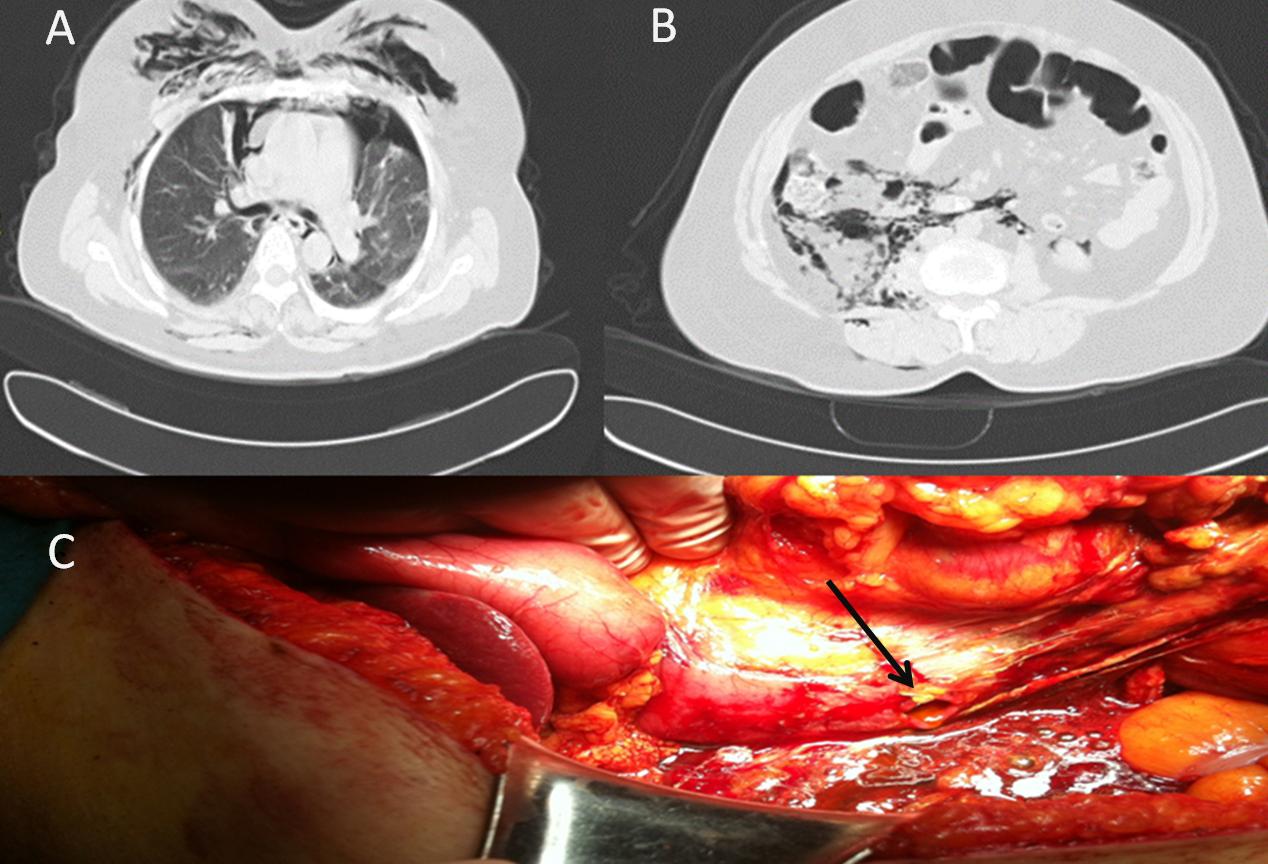 Figure 1 Abdominal computed tomography and posterolateral wall duodenal perforation. A: Abdominal computed tomography (CT)-scan showing intra- and retroperitoneal free air. Transvers section of CT abdomen showing pneumoperitoneum and pneumoretroperitoneum; B: Transvers section of CT abdomen showing pneumoperitoneum and pneumoretroperitoneum; C: Posterolateral wall duodenal perforation. Patient was explored five hours following perforation, the defect was managed with primary closure.1 Masci E, Toti G, Mariani A, Curioni S, Lomazzi A, Dinelli M, Minoli G, Crosta C, Comin U, Fertitta A, Prada A, Passoni GR, Testoni PA. Complications of diagnostic and therapeutic ERCP: a prospective multicenter study. Am J Gastroenterol 2001; 96: 417-423 [PMID: 11232684 DOI: 10.1111/j.1572-0241.2001.03594.x]2 Avgerinos DV, Llaguna OH, Lo AY, Voli J, Leitman IM. Management of endoscopic retrograde cholangiopancreatography: related duodenal perforations. Surg Endosc 2009; 23: 833-838 [PMID: 18830749 DOI: 10.1007/s00464-008-0157-9]3 Stapfer M, Selby RR, Stain SC, Katkhouda N, Parekh D, Jabbour N, Garry D. Management of duodenal perforation after endoscopic retrograde cholangiopancreatography and sphincterotomy. Ann Surg 2000; 232: 191-198 [PMID: 10903596 DOI: 10.1097/00000658-200008000-00007]4 Doerr RJ, Kulaylat MN, Booth FV, Corasanti J. Barotrauma complicating duodenal perforation during ERCP. Surg Endosc 1996; 10: 349-351 [PMID: 8779077 DOI: 10.1007/bf00187390]5 Mosler P, Fogel EL. Massive subcutaneous emphysema after attempted endoscopic retrograde cholangiopancreatography in a patient with a history of bariatric gastric bypass surgery. Endoscopy 2007; 39 Suppl 1: E155 [PMID: 16673301 DOI: 10.1055/s-2006-925181]6 Alexiou K, Sakellaridis T, Sikalias N, Karanikas I, Economou N, Antsaklis G. Subcutaneous emphysema, pneumomediastinum and pneumoperitoneum after unsuccessful ERCP: a case report. Cases J 2009; 2: 120 [PMID: 19192290 DOI: 10.1186/1757-1626-2-120]7 Assimakopoulos SF, Thomopoulos  KC,  Giali S, Triantos C, SiagrisD, Gogos C. A rare etiology of post-endoscopic retrograde cholangiopancreatography pneumoperitoneum. World J Gastroenterol 2008; 14: 2917 [PMID: 18473422 DOI: 10.3748/wjg.14.2917]